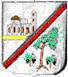 PROVINCIA SUD. SARDEGNAUFFICIO POLITICHE SOCIALIAvviso PubblicoPer la presentazione delle domande per il R.E.I.S. 2019 Reddito di Inclusione SocialeIl responsabile delle Politiche socialiRENDE NOTOcon propria determinazione N. 701 del 24/12/2019 è stato approvato il presente Avviso Pubblico per l’acquisizione delle domande finalizzate alla predisposizione della graduatoria dei beneficiari del Programma REIS Programma 2019  (Reddito d’inclusione sociale), denominato “Aggiudu Torrau” ai senso della Legge Regionale n°18 del 2 agosto 2016  e della Deliberazione della Giunta Regionale N° 48/22 del 29.11.2019, I cittadini in possesso dei requisiti previsti dal bando, possono presentare la domanda di partecipazione al REIS 2019, all’Ufficio Protocollo del Comune di  Dolianova a partire dal 20/02/2019 ed entro e non oltre il 20/03/ 2020 La domanda, redata esclusivamente sul modulo predisposto dall’Ente, debitamente compilata e sottoscritta, dovrà essere corredata dalla seguente documentazione: domanda di partecipazione sul fac-simile approvato dal Comune; copia del documento d’identità in corso di validità e codice fiscale del richiedente; copia della DSU in corso di validità eventuale e copia di verbali di riconoscimento di un’invalidità grave superiore al 90% dell’istante personale o di uno o più componenti del nucleo familiare.Tutti i requisiti dovranno essere posseduti e dichiarati alla data di scadenza dell’Avviso Pubblico e la la graduatoria sarà stilata esclusivamente sulla base dalle dichiarazioni sostitutive presentate e sottoscritte dai candidati.Verranno escluse le domande incomplete, non sottoscritte e non corredate della documentazione richiesta.È   esclusiva   responsabilità   del   cittadino   interessato   verificare   la   correttezza   della documentazione presentata.Si ricorda che il REIS è incompatibile con il Reddito di Cittadinanza. L’istanza per il REIS è inammissibile se sussiste anche solo una delle seguenti condizioni: a)l’istante, pur avendo i requisiti per l'accesso al Rdc, non abbia presentato domanda; b) l’istante è stato ammesso al Rdc. Il Bando Pubblico e il modulo di domanda per l’ammissione al REIS 2019 è scaricabile dal sito Ufficiale del Comune di Dolianova:  www.comune.dolianova.ca.it  o può essere ritirato presso l’ufficio dei servizi sociali. L’istanza dovrà essere presentata da un solo componente per nucleo familiare. Per informazioni è possibile contattare l’Ufficio Politiche  Sociali negli orari di apertura al pubblico. Dolianova, 24/12/2019			Il Responsabile del Servizio			Dott. Enrico Dessì